اسئلة اختبار مادة مهارات الاتصال 1433هـ1-اللوم والارشاد وإثارة مشاعر الخجل تؤدي بعملية التواصل لنهاية سريعة لا محالة ،وهذا .....الوعظ الاخلاقي 2-يطلق على مجموعة الذكاءات (الذاتي ، العاطفي ، الاجتماعي ، اللغوي ، الفكاهي ) هي :أ-الذكاءات  المتعددهب-الذكاء التواصليج-الذكاء الانمائيد-الذكاء الطبيعي3-الشخص الانبساطي :أ-يفكر قبل ان يتحدثب-يتحدث ثم يفكرج-يهتم بالتفاصيلد-يكتفي بأخذ الفكرة4-أي من أنواع الاتصال التالية يختلف  عن البقية  ( جميعها تتفق بالتواصل الايجابي  ماعدا لوم الذات سلبي )أ-نقد الذاتب-لوم الذاتج-تعزيز الذاتد-التواصل الإيجابي مع الذات5-الاستماع الإيجابي يعني :أ-أن تستمع من أجل أن تتفهم وجهة نظر ومشاعر الآخرينب-أن تستمع و أنت تجهز الرد على مايقوله الآخرينج-أن تستمع وتحاول أن تدير دقة الحديثد-أن تستمع وتفسر كلام المتحدث من وجهة نظرك أنت 6-الذكاء الاجتماعي  يتجلى في :أ-الشجاعة والصدق و ...ب-الرؤية والحلم والتعاطفج-الفراسة والحصانة والكياسةد-سرعة البديهة والقدرة الابداعية7-أي من العبارات التالية لا يتوافق مع  البقية :أ-أن تستمع من أجل أن تفهم وجهة نظر ومشاعر الآخرين ب-أن تستمع وأنت تجهز الرد على ما يقوله  الآخرينج-أن تستمع و تحاول أن تدير دقة الحديثد-أن تستمع وتفسر كلام المتحدث من  وجهة نظرك أنت 8-الكفاية الأدائية هي :أ-القدرة على بناء رسالة صحيحة ودقيقة ومنظمة ومؤثرةب-القدرة على بناء رسالة تراعي حالة المتلقي ومكانته ...ج-القدرة على توظيف الصوت ونبراته ولغة الجسد لنقل ...د-القدرة على معرفة الذات وما تمتلكه من مهارات و ....9-من معوقات وصول المعنى في إشارة الطريق التالية :أ-عدم الملائمةب-الفوضىج-الاستطرادد-التبسيط المخل10-عندما تريد أن ترد على بريد الإلكتروني  ...أ-اضغط على زر "الرد على الكل"ب-اضغط على زر "الرد على المرسل"ج-لا تقم بالرد على بريد يظهر به العديد من ...11-كلما زاد الأنتماء والولاء للفريق زادت واقعية الأفراد إلى:أ-الاحتفاظ بالمعلومات لأنفسهم وعدم مشاركة الآخرينب-الترحيب بالاتصال و التأثير من أعضاء الفرق الأخرىج-الاتصال المتحفظ مع أعضاء الفريقد-عدم الاكتراث بالتأثير على أهداف و قرارات الفريق12-ما يصل فريق العمل إلى نقطة خلاف ،أي من الممارسات التالية غير فعاله لم ...أ-تجنب الجدل دفاعاً عن موقفكب-لا تفترض أنه لا بد من فوز طرف و هزيمة طرف أخرج-غير رأيك تجنباً للاختلاف و الوصول على اتفاقد-أشرك جميع الأعضاء في النقاش13-المنطقة المظلمة في نافذة جو هاري هي :أ-المعلومات التي يعرفها الشخص عن ذاته و لا يمكنه إخفاءها عن الآخرينب-المعلومات التي يعرفها الشخص عن ذاته ،ولكنه يتعمد إخفاءها عن الآخرينج-المعلومات التي لا يعرفها الشخص عن ذاته ،ولكنها ظاهرة للآخريند-المعلومات التي لا يعرفها الشخص عن ذاته ،وليست ظاهرة للآخرين14-نافذة جو هاري ،الشكل والمظهر العام يدخلان ضمن :أ-المنطقة المكشوفةب-منطقة الأسرارج-المنطقة العمياءد-المنطقة المظلمة15-يمكن  تصنيف الأشخاص حسب نمط الإدراك إلى :أ-بصرييون، حسييون ،سمعييونب-انبساطيون ، متحفظون ، عاطفيونج-تحليليون ،شموليون ، علميوند-عداويون ، متحفظون ، ثرثارون16-تهدف المقابلة الشخصية بصورة أساسية إلى قياس :أ-المظهر ومهارات الاتصالب-المعلومات العلمية و التقنيةج-الصدق و الأمانةد-الإخلاص في العمل17-... الأفكار و المشاعر و المعتقدات التي يكونها  الفرد عن نفسه ،هي :أ-..مفهوم. الذاتب-تقدير الذاتج-التواصل مع الذاتد- ... القيم18-يصنف الأشخاص بحسب نمط إدراكهم إلى : بصريون ، حسيون ،سمعيون ...أ-البصريون أفضل من الحسيونب-السمعيون أفضل من البصريونج-الحسيون أفضل الجميعد-لا يمكننا التفضيل19-وضع فئات من الناس في قالب واحد ،يحمل نفس الصفة ...أ-التبسيطب-التنميطج-التحيزد-الوهم20-من الممارسات الجيدة عند بدء الحديث :أ-لا تفكر كثير في جوانب الحديثب-ضع إطار لحديثكج-ابدأ بأساليب غير مباشرهد-تقمص دور الواعظ21-السبب وراء كون أصحاب الأداء المتميز أشخاصاً ايجابيين أ-لأنهم يتمتعون بتقدير عال لذاتهمب-لأنهم يتقاضون مرتبات عاليةج-لأنهم متميزون ومجتهدوند-لأن لديهم العديد من الأصدقاء22-أصحاب الاداء المتميز :يرون المشكلة في كل فرصة تتاح لهم يرون فرصه في كل مشكله تواجههم 23-يشكل الاتصال بجميع أنواعه من حياتنا اليومية ما يقارب .  .أ-5%إلى 10%ب-20%إلى 30%ج-40%إلى 50%د-50%إلى 75%24-من التقسيمات العلمية للاتصال البشري :أ-اتصال هام و اتصال غير هامب-اتصال جاد واتصال هازلج-اتصال لفظي و اتصال غير لفظيد-اتصال أني واتصال رجعي25-"معاً ينجز كل واحد منا أكثر " مصطلح يعبر عن :أ-العمل في فريق ناجحب-استخدام عبارات واضحةج-تنمية مهارات الحوارد-المقابلة الشخصية الناجحة26-عند بداية عرض تقديمي ، يفضل :أ-سرد حكاية أو طرفةب-البدء بشكل جدي ورسميج-الإجابة عن أسئلة الجمهورد-اطلب من الجمهور السكوت27-يحاول الكاتب تعويض المؤثرات الصوتية والبصرية الخاصة بـ ....أ-استخدام علامات الترقيم والعبارات الواصفةب-اختصار الجمل والعباراتج-مراجعة ما كتبه و تنقيحه28-إصدار الأوامر و الاستدراج والتهديد :أ-أشكال التواصل الغير الفعالب-وسائل مفيدة في الإقناعج-محسنات التواصل الغير لفظيد-أخطاء قاتلة في التواصل29-إلقاء التحية واستخدام عبارة ختامية عند كتابة البريد الإلكتروني ...أ-ممارسة غير محببة لأن البريد الإلكتروني ليس خطاب رسمي ....ب-ممارسة تضفي على الرسالة نبرة تنم عن الود و التعاون ..ج-واجب في الإيميلات الرسمية فقطد-ممارسة تفقد البريد الإلكتروني الإيجاز 30-القدرة على تنظيم حالة المرء النفسية ومنع الأسى أو ...الالمأ-الذكاء الذاتيب-الذكاء العاطفيج-الذكاء الاجتماعيد-الذكاء اللغوي31-أول م يجب أن تراعيه لإقتاع الأخرين ،هو :أ-لا تهاجم الأخريينب-استخدام الحجج و البراهينج-الرفق و الليند-أن تقتنع أنت بالفكرة32-الشخص العلمي :أ-يعتمد على الشعور والعاطفةب-يعتمد على الحقائق و الدلائلج-يبت بسرعة في القضاياد-يفتح المجال لخيارات متنوعة33-قبل إجراء المقابلة الشخصية :أ-اقتراح بعض الأسئلة التي تتوقع ان تطرح . . .34-أي من الممارسات التالية غير مفضل عند الإعداد لعرض تقديمي ..أ-حاول استخدام طريقة غير متوقعة أو مألوفة  لجذب انتباه جمهورك ب-قم بإعداد نشرات تلخص حديثك يمكن تقديمها للجمهور ج-تدريب على عرضك عدة مرات وقد  يكوون ذلك أمام مرأةد-لا تقلق كثير بوضوح ما تقدمة لان الجمهور يمكنه أن يسأل أثناء العرض35-اثناء العرض التقديمي ، يفضل :أ-الوقوف الثابت ، لأن الحركة تشتت انتباه الجمهورب-الجلوس ، لأن الوقوف قد يحجب شاشة العرضج-الوقوف والمشي وتحريك الجسدد-قراءة الشرائح كما كتبت من غير تغيير36-أي من ما يلي ليس من مهارات الإقناع :أ-استخدام الحجج والبراهين والدلالة على صحة ما يقولب-استخدام أسلوب الضغط على الطرف الأخر ليسلم بفكرتك ج-تقبل أفكار الأخرين في البداية ثم فندها باستخدام الحججد-استخدم أسلوب منطقي في طرح  الأفكار37-عندما تغير الحقائق لإقناع الآخرين بوجه نظرك ، فأنك ..أ-تستخدم احد الأساليب الفعالية في الإقناعب-تضلل الأخرين لتمرير وجهة نظركج-تطمنن الطرف  الأخر و تبدد مخاوفد-تستخدم اسلوب منطقي لطرح أفكارك38-هي "وثيقة مكتوبة تبرز المعلومات الشخصية للفرد ومؤهلاته ،وقدراته و . . .أ-المقابلة الشخصيةب-الاتصال الكتابي ج-السيرة الذاتيةد-المعلومات الشخصية39-المرسل والرسالة والوسيلة والمستقبل والتغذية الراجعة تشكل :أ-الكفايات الاتصاليةب-عناصر الموقف الاتصالي40-من التصرفات الخاطئة في المقابلة الشخصية :أ-الاهتمام بالمظهرب-توجيه إشادات لمن يقابلكج-جمع معلومات عن جهة التوظيفد-انتقاد عملك السابق41-أثناء إجراء المقابلة الشخصية :أ-تأكد من معرفتك التامه بمقر إجراء المقابلة  الشخصيةب-استعلم عن نوعية المقابلة هل هناك امتحان أم مقابلة فردية . . .ج-دافع عن وجهة نظرك بطريقة مؤدبةد-حضر الشهادات و الوثائق التى قد تحتاجها42-العبارة "أنت مخطئ" يمكن أن تقال بصورة أكثر فاعلية ..أ-دعني أكمل قوليب-إنني أرى الأمر بشكل مختلفج-كلامك يفتقد للدقةد-أنت لا تدرك ما تقول43-يستخدم زر النسخة المعماة (Bcc) في البريد الإلكتروني . . .أ-لوصول الرسالة بشكل سريع جداًب-توجيه الرسالة إلى شخص هام ج-للرد على كل متلفي الرسالةد-حفظ خصوصية الأخرين وعدم إظهار ايميلاتهم ....44-الاختلاف في الآراء داخل الفريق يجب أن يقود إلى :أ-الجدل بين أفراد الفريق ب-صنع قرار الفريق ج-هزيمة طرف مقابل طرفد-التشكيك في نوايا الآخرين45-ابدء حوار مثمر من الواجب :أ-بيان سوء فهم الطرف الآخر الموضوعب-البدء بمواضيع الاتفاق والاجماعج-بيان مدى فهمك للموضوع  تفوقك فيهد-الحديث بنبرة  شديدة تعكس ثقتك واحقيتك46- التوقف المؤقت اثناء العرض التقديمي ..ممكن يكون من مهارات اثناء العرض او يمنحك ويمنح الجمهور التفكير والمتابعه او عدم اجهاد الجمهور (مو واضحه الخيارات )47-بدء حديثك بعبارة تعرض فيها توقعاتك من الاجتماع وتتاكد من تشابة او اختلاف توقعات عبارة اطار تختصر الحدود التاريخ الاهداف الاجرائية المشكله (مو واضحه الخيارات أي منها او أي احد له راي اخر يوضحه )48-في ظل غياب لغة الجسد ونبرة الصوت في الاتصال عبر البريد الالكتروني فان رسائلنا ومشاعرنا تاخذ تفسير سيءنقل رسائلنا ومشاعرنا ايسر رسائلنا تبدو اكثر تهذيبا رسائلنا تبدو اكثر حيويه49-محاولة احد الطرفين التاثير على الطرف الاخر لقبول افكارة واراءه بالاسناد الى الادلة والبراهين والحجج التي يقبلها العقل الاتصال الحوار الاقناع الارشاد50-اتصال يتم فيه نقل الرساله عن طريق الحركه الجسدية الاتصال الشفهي الاتصال الكتابي الاتصال الغير لفظي الاتصال الهادف 51- أي من الممارسات التاليه تنطبق على افراد الفريق تبادل المعلومات بين اعضاء الفريق التمتع بدافعية عاليه  للاداء الجسدي السعي للسيطرة على قرارت الفريقممارسة الرقابة والتوجية الداخلي 52-من الممارسات المفضلة عند استخدام الوسائل البصريه في العرض التقديمي استخدام جميع الصور والمخططات التي جمعتها .......اختر مجموعه من الصور والمخططات التي تساعد الجمهور على فهم افضل لا يفضل استخدام الصور والمخططات لان ......53- من المزايا التي يتفوق بها المتكلم على الكاتب انزال الناس مقاماتهميوجه كلامه حسب ردة فعل المتلقي انيا مراجعه رسالته وتعديلها انتقاء عباراته وتدقيقها 54- تفاعل طرفين او اكثر في موقف معين لتبادل .......الاتصالالاقناع الحوار ( في تشابه بين تعريف الاتصال والحوار لذلك تركت المجال لهذا السؤال )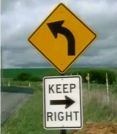 